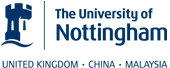 Contrasting perceptions on alternative flood management and urban resilience as means of flood risk management- a comparison of Rotterdam (Netherlands) and Newcastle upon Tyne (UK)I am a third year geography undergraduate student at the University of Nottingham. As part of my research investigating the above question, I would be grateful if you could complete this questionnaire to the best of your ability. Thank you so much for you time, any further questions regarding this research please contact Felicity Street at lgyfs@nottingham.ac.uk.The questions below refer to the following definitions:Traditional flood management refers to hard engineering approaches such as polders, dykes and dams that aim to prevent and remove water from an area. Alterative flood management includes natural flood management (e.g. restoring rivers natural watercourse), sustainable flood management (SuDs) or blue-green infrastructure- with aims of sustainably and flexibly managing water in the city.Urban resilience to floods is defined as a city’s capacity to tolerate flooding and to reorganize should physical damage and socioeconomic disruption occur (Liao, 2012), with an emphasis on the term resilience as opposed to resistance.Please answer the questions below:Occupation: _______________________Organisation: ______________________Thank you for your time in completing this questionnaire, it is much appreciated. Please mark one per questionStrongly AgreeAgreeAgreeUncertainDisagreeDisagreeStrongly disagreeFloodingNewcastle frequently experiences floodingThe threat of flooding in Newcastle is increasing Improvements in flood management need to be made to decrease the risk of floodingPlease mark one per questionStrongly AgreeAgreeAgreeUncertainDisagreeDisagreeStrongly disagreeEducation and AwarenessThere is a shared responsibility of flood management within the communityThe public sector should take full responsibility of flood management in Newcastle Individuals should take responsibility of flood management in NewcastleThere is a sufficient level of public understanding regarding ways they can minimise the impact of flood risk through alternative methods (such as construction of a rain garden) Please mark one per questionStrongly AgreeAgreeAgreeUncertainDisagreeDisagreeStrongly disagreeThere is a sufficient level of education informing the public of the necessity surrounding alternative flood management solutionsEducating the public regarding alternative flood management solutions, is key to reducing flood risk in the futureSteps are being taken to educate the public regarding alternative flood management solutionsPlease mark one per questionStrongly AgreeAgreeUncertainUncertainUncertainDisagreeStrongly disagreeAlternative flood management Where alternative flood management is present, residents are aware of its existence and purposeThere is opportunity for an increased use of alternative flood management in NewcastleI am well informed of the benefits of alternative flood managementThe benefits of using alternative flood management is well understood and communicated to all stakeholdersThere needs to be more resources spend on alternative flood managementRank the following barriers between 1 and 10 (1 being the most significant barrier) preventing adoption of alternative flood management solutions within Newcastle:Insufficient economic resourcesRank the following barriers between 1 and 10 (1 being the most significant barrier) preventing adoption of alternative flood management solutions within Newcastle:Uncertainty of responsibilityRank the following barriers between 1 and 10 (1 being the most significant barrier) preventing adoption of alternative flood management solutions within Newcastle:Cost and responsibility of maintenanceRank the following barriers between 1 and 10 (1 being the most significant barrier) preventing adoption of alternative flood management solutions within Newcastle:Lack of knowledge (understanding/information)Rank the following barriers between 1 and 10 (1 being the most significant barrier) preventing adoption of alternative flood management solutions within Newcastle:Reluctance to changeRank the following barriers between 1 and 10 (1 being the most significant barrier) preventing adoption of alternative flood management solutions within Newcastle:Limitations of performance compared to hard engineeringRank the following barriers between 1 and 10 (1 being the most significant barrier) preventing adoption of alternative flood management solutions within Newcastle:Site limitation (unsuitable location)Rank the following barriers between 1 and 10 (1 being the most significant barrier) preventing adoption of alternative flood management solutions within Newcastle:Lack of evidence to supportRank the following barriers between 1 and 10 (1 being the most significant barrier) preventing adoption of alternative flood management solutions within Newcastle:Public resistanceRank the following barriers between 1 and 10 (1 being the most significant barrier) preventing adoption of alternative flood management solutions within Newcastle:Uncertainty of risksAny additional comments on alternative flood management as a flood mitigation method in Newcastle:Please mark one per questionStrongly Agree  Agree  AgreeUncertainDisagreeDisagreeStrongly disagreeFlood resilienceNewcastle’s flood management approach should be based on resilience to floods rather than resistanceWhen planning new projects and developments, resilience should always be taken into accountFloating or amphibious architecture is something I have encountered when considering alternative flood management solutionsThere is an opportunity for amphibious/floating architecture to be implemented within the flood management schemesRank the following barriers between 1 and 10 (1 being the most significant barrier) regarding adoption of resilient design as means of flood risk mitigation within Newcastle:Insufficient economic resources Rank the following barriers between 1 and 10 (1 being the most significant barrier) regarding adoption of resilient design as means of flood risk mitigation within Newcastle:Uncertainty of responsibilityRank the following barriers between 1 and 10 (1 being the most significant barrier) regarding adoption of resilient design as means of flood risk mitigation within Newcastle:Cost and responsibility of maintenanceRank the following barriers between 1 and 10 (1 being the most significant barrier) regarding adoption of resilient design as means of flood risk mitigation within Newcastle:Lack of knowledge (understanding/information)Rank the following barriers between 1 and 10 (1 being the most significant barrier) regarding adoption of resilient design as means of flood risk mitigation within Newcastle:Reluctance to changeRank the following barriers between 1 and 10 (1 being the most significant barrier) regarding adoption of resilient design as means of flood risk mitigation within Newcastle:Limitations of performance compared to hard engineeringRank the following barriers between 1 and 10 (1 being the most significant barrier) regarding adoption of resilient design as means of flood risk mitigation within Newcastle:Site limitation (unsuitable location)Rank the following barriers between 1 and 10 (1 being the most significant barrier) regarding adoption of resilient design as means of flood risk mitigation within Newcastle:Lack of evidence to supportRank the following barriers between 1 and 10 (1 being the most significant barrier) regarding adoption of resilient design as means of flood risk mitigation within Newcastle:Public resistanceRank the following barriers between 1 and 10 (1 being the most significant barrier) regarding adoption of resilient design as means of flood risk mitigation within Newcastle:Uncertainty of risksAny additional comments regarding resilient design as an alternative to flood resistancePlease mark one per questionStrongly AgreeAgreeAgreeUncertainDisagreeDisagreeStrongly disagreeBrexitThe consequences of Britain leaving the EU will impact upon flood management within Newcastle  There will be a negative consequence of Brexit upon alternative flood management or urban resilient schemesIf appropriate, please expand on the above question:Please mark one per questionStrongly AgreeAgreeAgreeUncertainDisagreeDisagreeStrongly disagreeFutureNewcastle’s flood management schemes incorporate both alternative management solutions and resilient design in their approachThere needs to be an increased understanding of the benefits of alternative flood management solutions and urban resilience within NewcastleIf agree to the above question, please expand on how you think an increased understanding could be achieved: